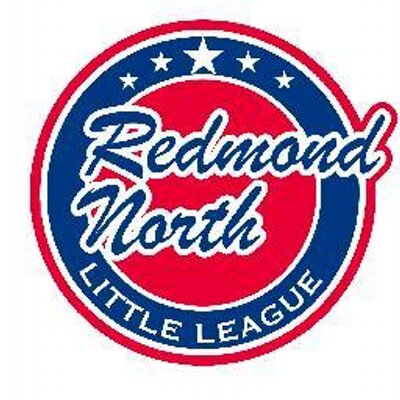 December 17th 2018 Meeting MinutesAttendees:Alec WeintraubBill BieberTiffany GoreKrystal KleinScott MillerJohn KimKathy DuncanJosh SattlerJamie McMannMeghan DoschMike SessionsAlec opened the meeting.  We have only 1 more meeting prior to evaluation day.  Priority for the next meeting is to confirm managers for all teams.Time to consider the 2019 / 2020 board members as a number of board members will be aging out next year.Registration UpdateNumbers are down significantly compared to this time last year – by approx.. 70.  We have 20 kids who are new to baseball included in that.  An email blast was sent today by Josh to previous players who had not yet registered for the season.  Alec to send an email to let families know about the rule changes to AAA, which will hopefully make the season more fun for the kids.Financial ReportOnce the tax return is completed, Alec will forward to District 9.  Kristal will confirm with Alec when this is ready.Background CheckWe receive 125 free background checks with JDP.  The checks are not integrated with Sports Engine which means more manual inputting, which shouldn’t be a problem.  District 9 is putting a strong emphasis on making sure everyone who has contact with the kids has been approved and that they should be notified of any failed checks.  We will emphasize to managers the need to have all volunteers fill out their background check.  This is particularly important for IB managers as the parents tend to help out a lot more during practices.  Kathy to speak to IB managers about this.Volunteer ManagersThe league is short AAA and Coast Managers.  Recommendations required !  We need 2-3 more for each level.  There are sufficient managers for the Majors level.Local Rule ChangesA draft of the local rule changes were provided by Bill Bieber.  Suggested that rules 9 & 20 be fine tuned.  Email vote on approval may be needed prior to the next meeting.  Interleague play rules are not needed in local rules, but may need to be implemented / agreed upon later.Volunteer ManagersA number of managers have already been identified, after just one email sent.  Currently we have 2 at AAA level, 2 at Coast level and 5 at Majors level.  Local Rule ChangesA draft for the local rule changes is to be prepared for the December board meeting.  This needs to be finalized in January and sent to District 9.  Tricky issues on this will be the AAA pitching rule changes and the Interleague play rules.Evaluation DayA sign up genius will be sent out the first week of January, to confirm we have enough volunteers to help the day run smoothly.  TrainingThe mariners training day can still be offered but it was agreed that the SBA training for both upper and lower levels be booked.  The mariners training is early in the season and it is unlikely that all IB managers will be confirmed at that time.  Upper level managers would prefer the SBA training.  Practices are due to start March 1st.  CPR / Concussion / Cardiac arrest training is to be discussed at VP meetings.  All managers are to receive the training.Extended Board PositionsSean Cronkite will be the VP of AAA, Mike Komola will be the VP of Coast, Jamie McMann has agreed to be the VP of Majors.Safety PlanNew JDP background checks need to be added to the safety plan.  Should be a quick update.Batting FacilityAlec and Bill met with TJ.  County Council should be voting on this next month.Season Schedule6/25 – 6/30	District 9 has requested we host Juniors and Seniors tournament on JR Field.Pre-Season	2 games per team.  Games count.March 30th – April 4th 	Season games commenceBreak for Spring BreakApril 15th 	Season Games resume.April 27th	Picture Day – requested not to use Field 1 as we have limited Saturdays available.May 4th & 5th	Jackson Roos Tournament.  Majors on 4th and Coast on 5th.May 28th – June 3rd	Redmond City TournamentJune 6th		Final Games for Redmond City Tournament RW v RNLL.  Are we hosting?  Assume yes.June 7th		All Star Training commencesJune 8th		IB Eastlake / RNLL JamboreeJune 15th – 16th	Possible All Star Tournament at Redmond Ridge.  Extra insurance required June 22nd	10s All StarsJune 29th 	11s All StarsJuly 6th		12s All StarsSuggested to extend our contract past this to allow for 12s to go further – Hartman will not be available.July 15-18	Baseball Positive Summer camp – suggested dates.Umpire In ChiefTraining coming up 1st week in March.  Send email out to AAA parents to invite them to attend.Other MattersWe have one 12 year old playing down this year.  District 9 approval is to be sought.Donations requested for Kirkland Softball program hosting world series tournament.  Suggested $500 – approved by the Board.Scoreboard contract – suggested $3,000 for 3 year term.  Any ideas on sponsors welcomed.  Team Formations – suggested that we leave it as is.  It worked well last year for all levels.A query was raised on the difference of payments for softball.  Currently our fees are $100 for 7 and under and $200 for 8 and over.  Query over what happens if an 8 year old then ends up playing AA instead of AAA.   